Публикация Тезисы конференции будут изданы отдельным сборником. Требования к оформлению тезисовОбъем тезисов – до 1 страницы формата А4, включая таблицы, рисунки и графики. Название файла указывается по фамилии и инициалами первого автора на русском языке без точек и пробелов (например, ИвановИИ.rtf). Текст тезисов необходимо сохранить в формате RTF. Следует использовать шрифт 10 пт, Times New Roman; все поля по .; междустрочный интервал – 1,0; без абзацных отступов; ориентация книжная; выравнивание по ширине. Структура тезисовПервая строка - ФИО автора(ов) Вторая строка – название организации, в которой выполнена работаТретья строка - ФИО, ученая степень, ученое звание научного руководителя (для обучающихся)Четвертая строка – пустаяПятая строка - название работы (прописными (заглавными) буквами)Шестая строка – пустаяСедьмая строка и далее - текст тезисовПоследняя строка – список литературыПо результатам конференции лучшие работы будут рекомендованы к публикации в журнале «Вестник Башкирского университета», входящем в перечень ВАК РФ.Министерство образования и науки Российской ФедерацииФедеральное государственное бюджетное образовательное учреждение высшего профессионального образования «Башкирский государственный университет» ВСЕРОССИЙСКАЯ МОЛОДЕЖНАЯ НАУЧНО-ПРАКТИЧЕСКАЯ КОНФЕРЕНЦИЯ «АКТУАЛЬНЫЕ ВОПРОСЫ НАУКИ И ОБРАЗОВАНИЯ»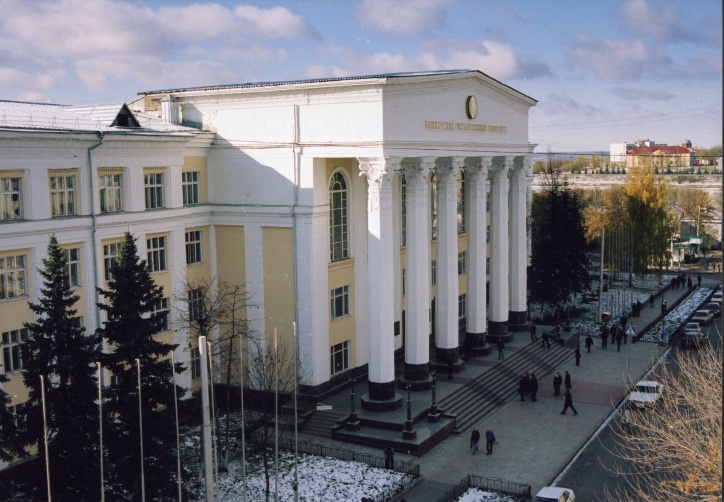 Первое информационное сообщение25 – 27 апреля 2013 г.г. УфаУважаемые коллеги!Приглашаем Вас принять участие в работе всероссийской молодежной научно-практической конференции «Актуальные вопросы науки и образования»Для участия в работе конференции приглашаются молодые ученые, аспиранты и студенты.Конференция состоится с 25 по 27 апреля 2013 года г. Уфа на базе Башкирского государственного университета. В рамках конференции предполагается работа секций по следующим направлениям:Теоретическая и прикладная физикаМатематические методы в естествознании и технологияхНауки о жизниХимия и  химические технологии Актуальные проблемы развития государства и права Социально-философские проблемы современностиАктуальные проблемы экономического развитияФилологияПсихологическая  наука и практика современности История: актуальные направления исследованийТерриториальные аспекты развития природы и обществаКруглый стол по инновационным технологиям в педагогическом образовании  Круглый стол по актуальным проблемам стран-членов ШОС и БРИКСКруглый стол, посвященный году охраны окружающей средыВ рамках конференции планируются следующие формы выступленияПленарные доклады ведущих учёных по наиболее актуальным проблемам современной наукиУстные доклады участников конференцииОрганизационный комитетМустафин А.Г., д.х.н., профессор, ректор БашГУ, академик АН РБ – председательЗахаров В.П., д.х.н., профессор, проректор БашГУ по научной работе – зам. председателяАбдрашитов Я.М., д.т.н., профессор, директор Стерлитамакского филиала БашГУАхметханов Р.М., д.х.н., профессор, декан химического факультетаАхунов Р.Р., к.э.н., доцент, декан экономического факультетаВалитов О.К., д.ф.н., профессор, директор Нефтекамского филиала БашГУГалиахметов Р.Н., д.т.н., профессор, декан инженерного факультетаГаляутдинова С.И., к.псх.н., доцент, декан факультета психологииГуськов В.Ю., к.х.н., председатель СМУ БашГУНигматуллин А.Ф., к.г.н., доцент, декан географического факультетаИбрагимов Р.И., д.б.н., профессор, декан биологического факультетаМакаренко И.А., д.ю.н., профессор, директор Института праваМурясов Р.Х., д.фил.н., профессор, декан факультета романо-германской филологииМухтаруллина А.Р., д.фил.н., доцент, декан факультета башкирской филологии и журналистикиСалихов Г.Г., д.ф.н., профессор, декан факультета философии и социологииУразова А.И., к.и.н., доцент, директор Института управления и безопасности предпринимательстваУсманов С.М., д.ф.-м.н., профессор, директор Бирского филиала БашГУФазуллин З.Ю., д.ф.-м.н., профессор, декан факультета математики и информационных технологийХабибуллин Р.К., к.и.н., доцент, декан исторического факультетаЯкшибаев Р.А., д.ф.-м.н., профессор, директор Физико-технического институтаЯмалетдинова А.М., к.п.н., доцент, декан филологического факультетаЯрмухаметов З.Г., д.э.н., профессор, директор Сибайского филиала БашГУРегистрационный взнос составляет 100 руб. за 1 тезисы и частично покрывает стоимость издания информационных материалов и технического обслуживания.Регистрационный взнос оплачивается после сообщения о включении доклада в программу. Реквизиты для оплаты организационного взноса и различные варианты его оплаты будут высланы участникам конференции вместе с сообщением о включении доклада в программу конференции.   После оплаты регистрационного взноса скан-копию квитанции выслать по адресу bashedu2013@rambler.ru.Тезисы докладов будут включены в сборник только после оплаты регистрационного взноса. Телефоны для контактовГуськов Владимир Юрьевич, 89273030086Винограденко Герман Геннадьевич, (347) 2299631Ключевые датыПредставление регистрационных форм и тезисов докладов до 29 марта 2013 г.Сообщение участникам о включении докладов в программу до 5 апреля 2013 г.Оплата регистрационного взноса до 12 апреля 2013 г.Формирование научной программы до 15 апреля 2013 г.Рассылка второго информационного сообщения до 18 апреля 2013 г. Тезисы докладов и регистрационные карты присылать по адресу:bashedu2013@rambler.ruВ тексте письма необходимо обязательно указать секцию!Оргкомитет оставляет за собой право мотивированно отказать в приёме заявки.Регистрационная картаФамилия, имя, отчество_______________________________Тема доклада __________________________Секция ________________________________Место работы/учебы ____________________Должность _____________________________Фамилия, имя, отчество, ученая степень и должность научного руководителя (для обучающихся) ____________________Контактные телефоны __________________E-mail  ________________________________